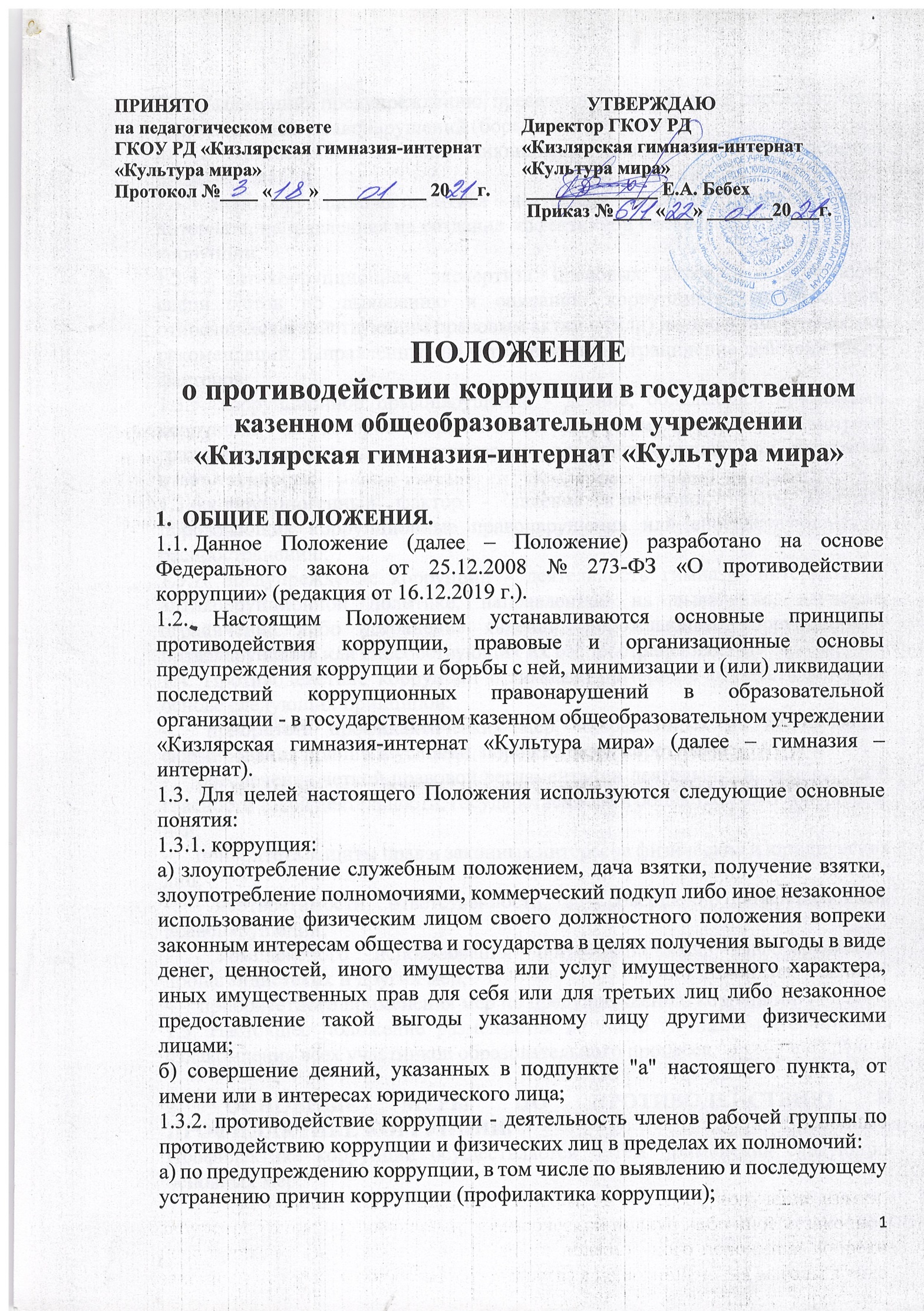 б) по выявлению, предупреждению, пресечению, раскрытию и расследованию коррупционных правонарушений (борьба с коррупцией);в) по минимизации и (или) ликвидации последствий коррупционных правонарушений.1.3.3. антикоррупционная политика – деятельность администрации гимназии-интерната, направленная на создание эффективной системы противодействия коррупции;1.3.4. антикоррупционная экспертиза правовых актов - деятельность специалистов по выявлению и описанию коррупциогенных факторов, относящихся к действующим правовым актам и (или) их проектам, разработке рекомендаций, направленных на устранение или ограничение действия таких факторов;1.3.5. коррупционное правонарушение - деяние, обладающее признаками коррупции, за которое нормативным правовым актом предусмотрена гражданско-правовая, дисциплинарная, административная или уголовная ответственность;1.3.6.коррупциогенный фактор - явление или совокупность явлений, порождающих коррупционные правонарушения или способствующие их распространению;1.3.7. предупреждение коррупции - деятельность гимназии-интерната по антикоррупционной политике, направленной на выявление, изучение, ограничение либо устранение явлений, порождающих коррупционные правонарушения или способствующих их распространению.1.4. Противодействие коррупции в гимназии-интернате осуществляется на основе следующих принципов:-     приоритета профилактических мер, направленных на недопущение формирования причин и условий, порождающих коррупцию;-     обеспечения четкой правовой регламентации деятельности, законности и гласности такой деятельности, государственного и общественного контроля за ней;-     приоритета защиты прав и законных интересов физических и юридических лиц;-     неотвратимости ответственности за совершение коррупционных правонарушений;-     комплексного использования организационных, информационно-пропагандистских и других мер;-     приоритетного применения мер по предупреждению коррупции.1.5. Настоящее положение размещается на сайте гимназии-интерната для ознакомления всех участников образовательного процесса.2. ОСНОВНЫЕ МЕРЫ ПО ПРОТИВОДЕЙСТВИЮ И ПРОФИЛАКТИКЕ КОРРУПЦИИ.Профилактика коррупции осуществляется путем применения следующих основных мер:-        формирование в коллективе педагогических и непедагогических работников учреждения нетерпимости к коррупционному поведению;-        формирование у родителей (законных представителей) обучающихся нетерпимости к коррупционному поведению;-        проведение мониторинга всех локальных актов, издаваемых администрацией гимназии-интерната на предмет соответствия действующему законодательству;-        проведение мероприятий по разъяснению работникам гимназии-интерната и родителям (законным представителям) обучающихся законодательства в сфере противодействия коррупции.3. ОСНОВНЫЕ НАПРАВЛЕНИЯ РАБОТЫ ПО ПРОТИВОДЕЙСТВИЮ КОРРУПЦИИ.3.1. создание механизма взаимодействия органов управления с гражданами и институтами гражданского общества;3.2. принятие административных и иных мер, направленных на привлечение работников и родителей (законных представителей) обучающихся к более активному участию в противодействии коррупции, на формирование в коллективе и у родителей (законных представителей) обучающихся негативного отношения к коррупционному поведению;3.3. совершенствование системы и структуры органов самоуправления;3.4. создание механизмов общественного контроля деятельности органов управления и самоуправления;3.5. конкретизация полномочий педагогических, непедагогических и руководящих работников гимназии-интерната, которые должны быть отражены в должностных инструкциях;3.6.  уведомление в письменной форме работниками гимназии-интерната администрации обо всех случаях обращения к ним каких-либо лиц в целях склонения их к совершению коррупционных правонарушений;3.7.  создание условий для уведомления обучающимися и их родителями (законными представителями) администрации гимназии-интерната обо всех случаях вымогания у них взяток работниками учреждения.IV. ОРГАНИЗАЦИОННЫЕ ОСНОВЫ ПРОТИВОДЕЙСТВИЯ КОРРУПЦИИ.4.1.  Общее руководство мероприятиями, направленными на противодействие коррупции, осуществляют директор гимназии-интерната и должностное лицо, ответственное за профилактику коррупционных правонарушений.4.2.  Должностное лицо, ответственное за профилактику коррупционных правонарушений назначается приказом руководителя учреждения. По решению руководителя может быть создана рабочая группа. В состав рабочей группы по противодействию коррупции обязательно входят председатель профсоюзного комитета, члены педагогического и учебно-вспомогательного персонала учреждения, представители родительской общественности.4.3.  Выборы членов Рабочей группы по противодействию коррупции проводятся на Общем собрании трудового коллектива и заседании родительского комитета. Обсуждается состав Рабочей группы на заседании Совета школы, утверждается приказом директора гимназии-интерната.4.4.  Члены Рабочей группы избирают председателя. Члены Рабочей группы осуществляют свою деятельность на общественной основе.4.5.  Полномочия членов Рабочей группы по противодействию коррупции:4.5.1. Председатель Рабочей группы, но противодействию коррупции:-        определяет место, время проведения и повестку дня заседания Рабочей группы;-        на основе предложений членов Рабочей группы формирует план работы Рабочей группы на текущий учебный год и повестку дня его очередного заседания;-        по вопросам, относящимся к компетенции Рабочей группы, в установленном порядке запрашивает информацию от исполнительных органов государственной власти, правоохранительных, контролирующих, налоговых и других органов;-        информирует директора школы о результатах работы Рабочей группы;-        представляет Рабочую группу в отношениях с работниками гимназии-интерната, обучающимися и их родителями (законными представителями) по вопросам, относящимся к ее компетенции;-        дает соответствующие поручения членам Рабочей группы, осуществляет контроль за их выполнением;-        ведет и подписывает протокол заседания Рабочей группы.4.5.2.      Секретарь Рабочей группы:-        организует подготовку материалов к заседанию Рабочей группы, а также проектов его решений;-        информирует членов Рабочей группы и о месте, времени проведения и повестке дня очередного заседания Рабочей группы, обеспечивает необходимыми справочно-информационными материалами;-        ведет протокол заседания Рабочей группы.4.5.3.      Члены Рабочей группы по противодействию коррупции:-        вносят председателю Рабочей группы предложения по формированию повестки дня заседаний Рабочей группы;-        вносят предложения по формированию плана работы;-        в пределах своей компетенции, принимают участие в работе Рабочей группы, а также осуществляют подготовку материалов по вопросам заседаний Рабочей группы;-        в случае невозможности лично присутствовать на заседаниях Рабочей группы, вправе излагать свое мнение по рассматриваемым вопросам в письменном виде на имя председателя Рабочей группы, которое учитывается при принятии решения;-        участвуют в реализации принятых Рабочей группой решений и полномочий.4.6.   Заседания Рабочей группы по противодействию коррупции проводятся не реже двух раз в год; обязательно оформляется протокол заседания. Заседания могут быть как открытыми, так и закрытыми.4.7.   Заседание Рабочей группы правомочно, если на нем присутствует не менее двух третей общего числа его членов. В случае несогласия с принятым решением, член Рабочей группы вправе в письменном виде изложить особое мнение, которое подлежит приобщению к протоколу. По решению Рабочей группы на заседания могут приглашаться любые работники учреждения или представители общественности.4.8.   Решения Рабочей группы по противодействию коррупции принимаются на заседании открытым голосованием простым большинством голосов присутствующих членов и носят рекомендательный характер, оформляются протоколом, который подписывает председатель Комиссии, а при необходимости, реализуются путем принятия соответствующих приказов и распоряжений директора, если иное не предусмотрено действующим законодательством. Члены Рабочей группы обладают равными правами при принятии решений.4.9.  Председатель и члены Рабочей группы добровольно принимают на себя обязательства о неразглашении сведений, затрагивающих честь и достоинство граждан и другой конфиденциальной информации, которая рассматривается (рассматривалась) Рабочей группой. Информация, полученная Рабочей группой, может быть использована только в порядке, предусмотренном федеральным законодательством об информации, информатизации и защите информации.4.10.   Рабочая группа создается, ликвидируется, реорганизуется и переименовывается приказом руководителя по решению Общего совета трудового коллектива гимназии-интерната.V. ФУНКЦИИ РАБОЧЕЙ ГРУППЫ ПО ПРОТИВОДЕЙСТВИЮ КОРРУПЦИИ. 5.1.  Рабочая группа по противодействию коррупции выполняет функции в пределах своих полномочий:5.1.1. ежегодно в декабре определяет основные направления в области противодействия коррупции и разрабатывает план мероприятий по борьбе с коррупционными проявлениями на следующий год;5.1.2. реализует меры, направленные на профилактику коррупции;5.1.3. вырабатывает механизмы защиты от проникновения коррупции в гимназии-интерната; 5.1.4.  осуществляет антикоррупционную пропаганду и воспитание всех участников образовательного процесса;5.1.5.  осуществляет анализ обращений работников учреждения, обучающихся и их родителей (законных представителей) о фактах коррупционных проявлений должностными лицами;5.1.6. проводит проверки локальных актов учреждения на соответствие действующему законодательству;5.1.7. проверяет выполнение работниками своих должностных обязанностей;5.1.8. разрабатывает на основании проведенных проверок рекомендации, направленные на улучшение антикоррупционной деятельности гимназии-интерната;5.1.9. организует работы по устранению негативных последствий коррупционных проявлений;5.1.10.  выявляет причины коррупции, разрабатывает и направляет директору гимназии-интерната рекомендации по устранению причин коррупции;5.1.11.  взаимодействует с правоохранительными органами по реализации мер, направленных на предупреждение (профилактику) коррупции и на выявление субъектов коррупционных правонарушений;5.1.12.  принимают заявления работников гимназии-интерната, обучающихся и их родителей (законных представителей) о фактах коррупционных проявлений должностными лицами;5.1.13. осуществляет антикоррупционную пропаганду и воспитание всех участников образовательного процесса;5.1.14. информирует о результатах работы руководителя гимназии-интерната.5.2. В компетенцию Рабочей группы по противодействию коррупции не входит координация деятельности правоохранительных органов по борьбе с преступностью, участие в осуществлении прокурорского надзора, оперативно-розыскной и следственной работы правоохранительных органов.VI. ОТВЕТСТВЕННОСТЬ ФИЗИЧЕСКИХ И ЮРИДИЧЕСКИХ ЛИЦ ЗА КОРРУПЦИОННЫЕ ПРАВОНАРУШЕНИЯ.6.1.  Граждане Российской Федерации, иностранные граждане и лица без гражданства за совершение коррупционных правонарушений несут уголовную, административную, гражданско-правовую и дисциплинарную ответственность в соответствии с законодательством Российской Федерации.6.2.  Физическое лицо, совершившее коррупционное правонарушение, по решению суда может быть лишено в соответствии с законодательством Российской Федерации права занимать определенные должности государственной и муниципальной службы.6.3. В случае, если от имени или в интересах юридического лица осуществляются организация, подготовка и совершение коррупционных правонарушений или правонарушений, создающих условия для совершения коррупционных правонарушений, к юридическому лицу могут быть применены меры ответственности в соответствии с законодательством Российской Федерации.6.4. Применение за коррупционное правонарушение мер ответственности к юридическому лицу не освобождает от ответственности за данное коррупционное правонарушение виновное физическое лицо, равно как и привлечение к уголовной или иной ответственности за коррупционное правонарушение физического лица не освобождает от ответственности за данное коррупционное правонарушение юридическое лицо.VII.  Внесение изменений и дополнений.7.1. Внесение изменений и дополнений в настоящее Положение осуществляется путем подготовки проекта Положения в новой редакции заместителем председателя Рабочей группы7.2. Утверждение Положения с изменениями и дополнениями руководителем осуществляется после принятия Положения решением общего собрания работников гимназии-интерната.План мероприятийпо противодействию коррупции на 2017 годв муниципальном бюджетном общеобразовательном учреждениигорода Ростова – на – Дону «Школа № 94»1. Общие положения.1.1.         План работы по противодействию коррупции в МБОУ «Школа № 94» разработан на основании:-          Федерального закона от 25.12.2008 № 273-ФЗ «О противодействии коррупции»;-          Федерального закона от 17.07.2009 № 172-ФЗ «Об антикоррупционной экспертизе нормативных правовых актов и проектов нормативных правовых актов»;-          Указа Президента РФ от 11.04.2014  № 226 «О Национальном плане противодействия коррупции на 2014-2015 годы», Областного закона Ростовской области от 12.05.2009 № 218-ЗС «О противодействии коррупции в Ростовской области» (с последующими изменениями);-          постановления Правительства Российской Федерации от 26.02.2010 № 96 «Об антикоррупционной экспертизе нормативных правовых актов и проектов нормативных правовых актов»;-          постановления Администрации города Ростова-на-Дону от 28.11.2013 №1301 «Об утверждении муниципальной программы «Противодействие коррупции в городе Ростове-на-Дону» на 2014-2017 годы» (с последующими изменениями),-          Плана противодействия коррупции в Администрации города Ростова-на-Дону, ее отраслевых (функциональных) и территориальных органах на 2017 год;1.2.        План определяет основные направления реализации антикоррупционной политики в МБОУ «Школа № 94», систему и перечень программных мероприятий, направленных на противодействие коррупции в ОУ.2. Цели и задачи.2.1.         Ведущие цели:-          недопущение предпосылок, исключение возможности фактов коррупции в МБОУ «Школа № 94»;-          обеспечение выполнения Плана противодействия коррупции в городе Ростове-на-Дону  в рамках компетенции администрации учреждения;-          обеспечение защиты прав и законных интересов граждан от негативных процессов и явлений, связанных с коррупцией, укрепление доверия граждан к деятельности администрации учреждения.2.2.         Для достижения указанных целей требуется решение следующих задач:-          предупреждение коррупционных правонарушений;-          оптимизация и конкретизация полномочий  должностных лиц;-          формирование антикоррупционного сознания всех участников образовательного процесса;-          проведение разъяснительной работы с работниками ОУ: о недопустимости принятия подарков в связи с их должностным положением; о недопущении поведения, которое может восприниматься окружающими как обещание или предложение дачи взятки либо как согласие принять взятку или как просьба о даче взятки;-          обеспечение неотвратимости ответственности за совершение коррупционных правонарушений;-          повышение эффективности  управления, качества и доступности  предоставляемых учреждением образовательных услуг;-          содействие реализации прав граждан на доступ к информации о деятельности школы. 3. Ожидаемые результаты реализации Плана-          повышение эффективности  управления, качества и доступности  предоставляемых образовательных услуг;-          рациональное распределение бюджетных ассигнований, субсидий, эффективное использование и распределение закупленного в образовательное учреждение оборудования;-          целевое и эффективное использование бюджетных средств;-          соблюдение законности формирования и расходования внебюджетных средств, исключение случаев незаконного привлечения благотворительных средств в учреждении;-          совершенствование мотивации и стимулирования труда работников образовательного учреждения через распределение стимулирующей части фонда оплаты труда по реальным результатам деятельности работника;-          укрепление доверия граждан к деятельности администрации учреждения.Контроль за реализацией Плана в МБОУ «Школа № 94»  осуществляется руководителем и ответственным за ведение профилактической работы по предупреждению коррупционных и иных правонарушений в учреждении.План работы   по противодействиюкоррупции на период с 01.01.2017 года по 31.12.2017 годапо МБОУ «Школа № 94» города Ростова-на-ДонуВ соответствии со ст. 1 Федерального закона «О противодействии коррупции»КОРРУПЦИЯ — это злоупотребление служебным положением, дача взятки, получение взятки, злоупотребление полномочиями, коммерческий подкуп либо иное незаконное использование физическим лицом своего должностного положения вопреки законным интересам общества и государства в целях получения выгоды в виде денег, ценностей, иного имущества или услуг имущественного характера, иных имущественных прав для себя или для третьих лиц либо незаконное предоставление такой выгоды указанному лицу другими физическимилицами.Специальная линия предназначена для направления гражданами информации о конкретных фактах коррупции.СПЕЦИАЛЬНО ВЫДЕЛЕННАЯ В УЧРЕЖДЕНИИТЕЛЕФОННАЯ ЛИНИЯ «НЕТ КОРРУПЦИИ!»  -  8(863) 257-94-41Линия функционирует в режиме автоответчика с 09.00 до 18.00 по рабочим дням.Продолжительность сообщения - до 8 минут.Данная линия не является «телефоном доверия» и предназначена только для приема сообщений, содержащих факты коррупционных проявлений согласно определению коррупции.Поступившие сообщения, удовлетворяющие указанным требованиям, обрабатываются и затем рассматриваются в соответствии с Федеральным законом от 2 мая 2006 года № 59-ФЗ «О порядке обращений граждан Российской Федерации». Информации, поступившей на линию «Нет коррупции!», обеспечивается конфиденциальный характер.Не является разглашением сведений, содержащихся в обращении, направление обращения должностному лицу, в компетенцию которого входит решение поставленных в обращении вопросов.Обращения, содержащие оскорбления и угрозы, не рассматриваются.№ п/пМероприятияСроки проведенияОтветственныйОбеспечение права граждан на доступ к информации о деятельности МБОУ «Школа № 94»Обеспечение права граждан на доступ к информации о деятельности МБОУ «Школа № 94»Обеспечение права граждан на доступ к информации о деятельности МБОУ «Школа № 94»Обеспечение права граждан на доступ к информации о деятельности МБОУ «Школа № 94»1.Использование прямых телефонных линий с директором МБОУ «Школа № 94» в целях выявления фактов вымогательства, взяточничества и других проявлений коррупции, а также для более активного привлечения общественности к борьбе с данными правонарушениями.постояннодиректор школыПузанова Е. Ю.2.Организация личного приема граждан директором школыпостояннодиректор школыПузанова Е. Ю.3.Активизация работы по организации органов  самоуправления, обладающих комплексом управленческих полномочий, в том числе по участию в принятии решения о распределении средств стимулирующей части фонда оплаты трудапостояннодиректор школыПузанова Е. Ю.4Соблюдение единой системы муниципальной оценки качества образования с использованием процедур:-     организация и проведение итоговой аттестации  в независимой форме ОГЭ для 9-х классов;-     аттестация педагогов школы на соответствие занимаемой должности;-     мониторинговые исследования в сфере образования;-     статистические наблюдения;-     самоанализ деятельности МБОУ «Школа № 94»;-     создание системы информирования управления образования, общественности, о качестве образования в школе;-     соблюдение единой системы критериев оценки качества образования (результаты, процессы, условия);-     развитие института общественного наблюдения;-     организация информирования участников ГИА и их родителей (законных представителей);-     определение ответственности должностных лиц, привлекаемых к подготовке и проведению ГИА за неисполнение, ненадлежащее выполнение обязанностей и злоупотребление служебным положением;-     обеспечение ознакомления участников ГИА с полученными ими результатами;-     участие работников школы в работе городских и районных структур по проведению ГИА (предметные комиссии, конфликтная комиссия, временные коллективы ППЭ)май - июньзаместители директора по УВР  Вифлянцева Л. Н.Дианова С. В. Звягинцева О.Д.5.Организация систематического контроля за получением, учетом, хранением, заполнением  и порядком выдачи документов государственного образца об основном общем образовании.Определение ответственности должностных лиц.постояннодиректор школыПузанова Е. Ю.6.Усиление контроля за осуществлением набора в первый класс.постояннодиректор школыПузанова Е. Ю.7.Постоянное информирование граждан об их правах на получение образованияпостояннодиректор школыПузанова Е. Ю.8.Усиление контроля за недопущением фактов неправомерного взимания денежных средств с родителей (законных представителей).постояннодиректор школыПузанова Е. Ю.9.Организация систематического контроля за выполнением законодательства по вопросу противодействия коррупции в школе при организации работы по вопросам охраны трудапостояннодиректор школыПузанова Е. Ю.10.Обеспечение соблюдений правил приема, перевода и отчисления обучающихся из МБОУ «Школа № 94»постояннодиректор школыПузанова Е. Ю.11.Рассмотрение вопросов исполнения законодательства о борьбе с коррупцией на совещаниях при директоре, педагогических советахпо мере необходимостидиректор школыПузанова Е. Ю.зам. директора по УВР  Звягинцева О. Д.12Проведение анализа на коррупционность нормативных правовых актов и распорядительных документов образовательного учрежденияпо мере необходимостидиректор школыПузанова Е. Ю.13Внесение изменений в должностные инструкции работников, направленных на организационное обеспечение деятельности по реализации антикоррупционной политики в ОУпо мере необходимостизаместитель директора по УВР  Звягинцева О. Д14Внесение изменений и дополнений в Положение о нормах профессиональной этики педагогических работниковпо мере необходимостиРабочая группа15Организация контроля за организацией предоставления платных образовательных услуг и привлечением благотворительных средств родителей в образовательном учреждениипостояннодиректор школыПузанова Е. Ю.16Обеспечение наличия в свободном доступе Книги отзывов и пожеланий и Гостевой книги на сайте учрежденияпостоянноответственный за сайт Олейник Н. В..Обеспечение открытости деятельности образовательного учрежденияОбеспечение открытости деятельности образовательного учрежденияОбеспечение открытости деятельности образовательного учрежденияОбеспечение открытости деятельности образовательного учреждения1.Ознакомление родителей с условиями поступления в школу и обучения в ней.январь 201730 мая 2017директор школыПузанова Е. Ю.заместитель директора по УВР  Дианова С. В.2.Модернизация нормативно-правовой базы деятельности  школы, в том числе в целях совершенствования единых требований к обучающимся, законным представителям и работникам ОУянварь - март2017 годадиректор школыПузанова Е. Ю.3.Своевременное информирование о проводимых мероприятиях и других важных событиях в жизни школы посредством размещения информации на сайте школы, выпусков печатной продукциив течение годадиректор школыПузанова Е. Ю.зам. директора по ВР  Олейник Н. В.4Усиление персональной ответственности работников школы за неправомерное принятие решения в рамках своих полномочий.постояннодиректор школыПузанова Е. Ю.5Рассмотрение вопросов исполнения законодательства о борьбе с коррупцией на совещаниях при директоре, педагогических советахв течение годазаместитель директора по УВР  Звягинцева О. Д6Привлечение к дисциплинарной ответственности работников школы, не принимающих должных мер по обеспечению исполнения антикоррупционного законо-дательства.по фактудиректор школыПузанова Е. Ю.7.Изучение проблемы коррупции в государстве в рамках тем учебной программы на уроках обществознания, учебного курса Право.в течение годаучителяобществознания8.Ознакомление обучающихся со статьями УК РФ о наказании за коррупционную деятельностьВ соответствии с рабочей программой учебного курсаучителяобществознания9.Библиотечный урок «Про взятку»ноябрь2017Зав.библиотекойСтрельцова М. Н.10.Выставка книг в библиотеке  «Нет коррупции!»октябрь-ноябрь 2017Зав.библиотекойСтрельцова М. Н.11.Беседа «Мои права».февраль 2017Зав.библиотекойСтрельцова М. Н.12.Диспут «Про взятку» (9 - 11 классы)сентябрь2017зам. директора по ВР  Олейник Н. В.13.Социологический опрос «Отношение учащихся школы к явлениям коррупции»октябрь2017зам. директора по ВР  Олейник Н. В.,классные  руководители14.Акция  «Нет коррупции»ноябрь2017зам. директора по ВР  Олейник Н. В..15.Конкурсная творческая работа (сочинение, эссе) среди обучающихся 7-11 классов  на  темы:-     «Если бы я стал президентом»,-     «Как бороться со взятками»,-     «Легко ли всегда быть честным?»октябрь2017учителя русского языка,классные руководители7 - 11 классов16.Проведение серии классных часов «Открытый диалог», подготовленных с участием обучающихся 8-11 классов по теме антикоррупционной направленности:- Мои права. Я - гражданин.- Потребности и желания. (1 - 4 класс).- Гражданское общество и борьба с коррупцией.- Источники и причины коррупции условия эффективного  противодействия коррупции.- Учащиеся против коррупции.-Почему в России терпимое отношение к коррупции (9 - 11 классы)февраль –май 2017  зам. директора по ВР  Олейник Н. В.,классные руководители1 - 11 классов17.Проведение тематических классных часов, посвященных вопросам коррупции в государстве (7 - 11 классы):-     Роль государства в преодолении коррупции-     СМИ и коррупция.январь 2017декабрь 2017классные руководители7 - 11 классов18.Конкурс среди учащихся на лучший плакат антикоррупционной направленностидекабрь2017учитель ИЗО Скнарина А. А.19.Организация и проведение мероприятий к Международному дню борьбы с коррупцией (9 декабря):-     оформление стендов  в Школе;-     проведение классных часов и родительских собраний на тему «Защита законных интересов несовершеннолетних от угроз, связанных с коррупцией»;-     обсуждение проблемы коррупции среди работников Школы;-     анализ исполнения Плана мероприятий противодействия коррупции в Школе.декабрь2017заместитель директора по ВР  Олейник Н. В.,классные руководители1 - 11 классовРабота с педагогамиРабота с педагогамиРабота с педагогамиРабота с педагогами1.Корректировка планов мероприятий по формированию антикоррупционного мировоззрения обучающихся.январь2017классные руководители1 - 11 классов2.Встречи педагогического коллектива с представителями правоохранительных органовмарт2017заместитель директора по ВР  Олейник Н. В.3.Размещение на сайте ОУ правовых актов антикоррупционного содержанияпостояннозаместитель директора по ВР  Олейник Н. В.4.Заседание МО классных руководителей «Работа классного руководителя по формированию антикоррупционного мировоззрения обучающихся»сентябрь2017заместитель директора по ВР  Олейник Н. В.Работа с родителямиРабота с родителямиРабота с родителямиРабота с родителями1.Размещение на сайте ОУ правовых актов антикоррупционного содержанияв течение годазаместитель директора по УВР  Звягинцева О. Д.2.Составлении публичного отчета школысентябрь2017директор школыПузанова Е. Ю.3.Встреча родительской общественности с представителями правоохранительных органовсентябрь - октябрь2017заместитель директора по ВР  Олейник Н. В.4День открытых дверей школымарт - апрель2017директор школыПузанова Е. Ю.5Родительские собрания по вопросам формирования антикоррупционного мировоззрения учащихсяв течение годаклассные руководители1 - 11 классов6Круглый стол с участием администрации школы и  родительской общественности по вопросу  «Коррупция и антикоррупционная политика школы»    декабрь2017директор школыПузанова Е. Ю.7Привлечение родительской общественности для участия в работе  жюри  школьных конкурсов.по мере проведения мероприятийродительский комитет8Проведение опроса среди родителей по проблеме: «Удовлетворённость родителей качеством образовательных услуг»ежеквартальнозаместитель директора по УВР  Звягинцева О. Д.9Рассмотрение в соответствии с действующим законодательством обращений граждан, содержащих сведения о коррупции по вопросам, находящимся в ведении учрежденияпо мере поступлениядиректор школыПузанова Е. Ю.Осуществление контроля финансово-хозяйственной и образовательной деятельности учреждения в целях предупреждения коррупцииОсуществление контроля финансово-хозяйственной и образовательной деятельности учреждения в целях предупреждения коррупцииОсуществление контроля финансово-хозяйственной и образовательной деятельности учреждения в целях предупреждения коррупцииОсуществление контроля финансово-хозяйственной и образовательной деятельности учреждения в целях предупреждения коррупции1Осуществление контроля за соблюдением требований, установленных Федеральным законом от 05.04.2013 № 44-ФЗ «О контрактной системе в сфере закупок товаров, работ, услуг для обеспечения государственных и муниципальных нужд»в течение годадиректор школыПузанова Е. Ю.2Организация контроля за целевым использованием бюджетных средств ОУ, финансово-хозяйственной деятельностью, в том числе за распределением стимулирующей части ФОТв течение годадиректор школыПузанова Е. Ю.